Klubbkvällar 2016på Idrottsgården med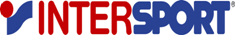 Ett nytt fotbolls år är på väg tillsammans med Intersport och SIFs fotbolls sponsor Adidas. Därför är det  hög tid att ni lagvis funderar om ni skall göra en gemensam beställning, med eventuella lagsponsorer som subventionerar priset till spelarna, eller om ni bara vill göra en gemensam lagbeställning för att få ett lägre pris från Intersport.Vi har reserverat 3 olika tillfällen  för besök i er klubbstuga.Onsdag den 10 februari kl.17-20: Vid denna träff prioriterar vi ”lagträffar” dvs utprovning av gemensamma kläder lagvis. Meddela Anders P eller Agneta om ni tänker ta dit ert lag denna kväll så att vi kan dela upp lite provnings tider. Passa på att prova hela sortimentet när alla spelare är samlade. ( Vill någon spelare beställa något mer extra ur Adidas sortimentet denna kväll så går det givetvis bra, vi tar med kortläsare och beställnings talonger ).Vid de två andra träffarna kommer alla aktiva medlemmar att bjudas in för göra sina personliga beställningar. Nedan ser ni ett schema för de olika lagen.Onsdag den 2 Mars / de äldre lagenUtprovningstider17.00 – P0317.30 – P 01  18.00 – P 0218.30 – Dam19.00 -  F.00.01.02. F0319.30 –  P 00,  JuniorTorsdag den 3 Mars / de yngre lagenUtprovningstider17.00-  F.10, F 09, F.08, F0717.30-  F.06, F.05.04, 18.00-  P. 0418.30 –P.10, P09, 18.30 – P08, P0719.00 - P06,  P0519.30Övriga efterbeställnings tillfällen på Intersport Knalleland är:Ons den 30 Mars	10.00-19.00	Tors den 31 Mars	10.00-19.00	Ons den 13 April	10.00-19.00	Tors den 14 April	10.00-19.00	Ons den 27 April	10.00-19.00	Tors den 28 April	10.00-19.00	Ons den 27 April	10.00-19.00	Tors den 28 April	10.00-19.00	Ons den 11 Maj	10.00-19.00	Ons den 25 Maj	10.00-19.00	Ons den 17 Augusti	10.00-19.00	Ons den 31 Augusti	10.00-19.00	Ons den 14 September	10.00-19.00	Ons den 30 November	10.00-19.00	Tors den 1  December	10.00-19.00Vid dessa beställnings tillfällen i butik så får medlemmarna dessutom 20 % rabatt på vårt övriga butiks sortiment. Gäller ej Klubbline samt går ej att kombinera med andra erbjudanden.                    Välkomna till Klubbkvällarna !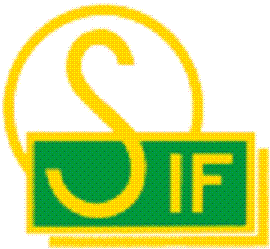 Anders Persson Intersport Team Borås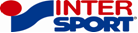 Mail: anders.persson@intersport.seAgneta Thorstensson033-257131, 0761-871486  sjomarkensif@telia.comVid frågor mm kontakta Anders Persson eller Agneta.